PENGARUH KOMPETENSI PEGAWAI TERHADAP KINERJA PEGAWAI DI DINAS TENAGA KERJA KOTA BANDUNGSKRIPSIDiajukan untuk Memenuhi Salah Satu Syarat Dalam Menempuh Tugas Akhir Penelitian Skripsi Ilmu Administrasi Publik Oleh :ELMA YUNIAR152010194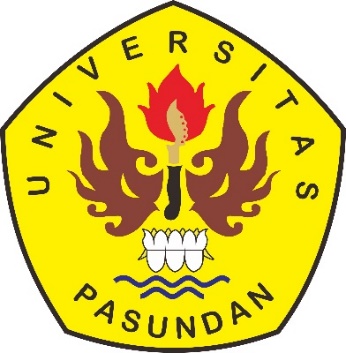 PROGRAM STUDI ADMINISTRASI PUBLIKFAKULTAS ILMU SOSIAL DAN ILMU POLITIK UNIVERSITAS PASUNDANBANDUNG 2019